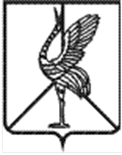 Администрация городского поселения «Шерловогорское»ПОСТАНОВЛЕНИЕ 24 января 2020 г.                                                                                         № 23пгт. Шерловая ГораОб утверждении проекта муниципальной программы «Формирование современной городской среды на территории городского поселения «Шерловогорское» на 2018-2024 годы»
       В соответствии со статьей 179 Бюджетного кодекса Российской Федерации, руководствуясь Федеральным законом от 06.10.2003 г. № 131-ФЗ «Об общих принципах организации местного самоуправления в Российской Федерации», статьей 34 Устава городского поселения «Шерловогорское», в целях повышения уровня благоустройства городского поселения «Шерловогорское», улучшения благоприятных и комфортных условий для проживания граждан на территории городского поселения «Шерловогорское», администрация городского поселения «Шерловогорское» п о с т а н о в л я е т :Утвердить проект прилагаемой муниципальной программы «Формирование современной городской среды на территории городского поселения «Шерловогорское» на 2018-2024 годы».2.  Настоящее постановление вступает в силу на следующий день, после дня его официального опубликования в периодическом печатном издании газете «вестник городского поселения «Шерловогорское» и обнародования на специальном оборудованном стенде в фойе 2 этажа административного здания администрации городского поселения «Шерловогорское» по адресу: Забайкальский край, Борзинский район, пгт. Шерловая Гора, ул. Октябрьская, д. 12. 3. Настоящее постановление подлежит размещению на сайте муниципального образования в информационно-телекоммуникационной сети «Интернет» (www. шерловогорское. рф).4. Контроль за исполнением настоящего постановления оставляю за собой.Глава городского поселения «Шерловогорское»                              А.В. Панин                                                                                                        УТВЕРЖДЕНАпостановлением администрации                                                                                                     городского поселения                                                                                                     «Шерловогорское»                                                                                                      от 24 января 2020 г. № 23Муниципальная программа«Формирование современной городской среды на территории городского поселения «Шерловогорское» на 2018-2024 годы» пгт. Шерловая Гора, 2020 годПаспортмуниципальной программы «Формирование современной городской среды на территории городского поселения «Шерловогорское» на 2018-2024 годы»Характеристика текущего состояния благоустройства в городском поселении «Шерловогорское»Характеристика текущего состояния благоустройства в городском поселении «Шерловогорское».Общая площадь территории муниципального образования городского поселения «Шерловогорское» составляет: 27 741 га. Число проживающих на 01.01.2017 г. составляет – 12,193 тыс. чел. По численности населения поселение относится к категории крупных населенных пунктов, является городским поселением.На территории городского поселения «Шерловогорское» имеются 128 многоквартирных домов, которые включены в программу капитального ремонта общего имущества в многоквартирных домах, расположенных на территории городского поселения «Шерловогорское».В городском поселение «Шерловогорское» нет полностью благоустроенные дворовые территории.Доля благоустроенных дворовых территорий от общего количества и площади дворовых территорий составляет – 28,16%.Охват населения благоустроенными дворовыми территориями (доля населения, проживающего в жилом фонде с благоустроенными дворовыми территориями от общей численности населения муниципального образования городское поселение «Шерловогорское») составляет -  ______ %.Доля площади благоустроенных муниципальных общественных территорий к общей площади общественных территорий составляет 7,9 Га.Площадь благоустроенных муниципальных общественных территорий, приходящихся на 1 жителя городского поселения «Шерловогорское» составляет – 0,29 кв. м.Доля и размер финансового участия, объем трудового участия заинтересованных лиц в выполнении минимального и дополнительного перечней работ по благоустройству дворовых территорий, муниципальных территорий общего пользования - на практике не применялось.Анализ сферы благоустройства в городском поселении «Шерловогорское» показал, что в последние годы в городском поселении «Шерловогорское» проводилась целенаправленная работа по благоустройству дворовых территории и территорий общего пользования. В то же время, в вопросах благоустройства городском поселении «Шерловогорское» имеется ряд проблем: низкий уровень общего благоустройства дворовых территории, низкий уровень экономической привлекательности территории общего пользования из-за наличия инфраструктурных проблем.Большие нарекания вызывают благоустройство и санитарное содержание дворовых территорий. По-прежнему, серьезную озабоченность вызывают состояние придомовых территорий многоквартирных жилых домов и заброшенные зоны в черте городского поселения.  Для решения данной проблемы требуется участие и взаимодействие администрации городского поселения «Шерловогорское» с привлечением населения, наличия финансирования с привлечением источников всех уровней, что обусловливает необходимость разработки и применения данной Программы.Текущее состояние большинства дворовых территорий, парков, площадей  не соответствует современным требованиям, обусловленным нормами Градостроительного и Жилищного кодексов Российской Федерации, а именно: значительная часть асфальтобетонного покрытия внутриквартальных проездов имеет высокую степень износа, так как срок службы дорожных покрытий с момента массовой застройки многоквартирными домами истек, практически не производятся работы по озеленению дворовых территорий, малое количество парковок для временного хранения автомобилей, недостаточно оборудованы детские и спортивные площадки.Существующее положение обусловлено рядом факторов: нарушение градостроительных норм при застройке территорий, введение новых современных требований к благоустройству и содержанию территорий, недостаточное финансирование, отсутствие комплексного подхода к решению проблемы формирования и обеспечения среды, комфортной и благоприятной для проживания населения.До настоящего времени благоустройство дворовых территорий осуществлялось по отдельным видам работ, без взаимной увязки элементов благоустройства. Некоторые виды работ по благоустройству практически не производились: работы по содержанию зеленых зон дворовых территорий, организация новых дворовых площадок для отдыха детей разных возрастных групп, устройство парковок для временного хранения автомобилей. Благоустройство дворовых территорий невозможно осуществлять без комплексного подхода. При отсутствии проекта благоустройства получить многофункциональную адаптивную среду для проживания граждан не представляется возможным. При выполнении работ по благоустройству необходимо учитывать мнение жителей и сложившуюся инфраструктуру территории дворов для определения функциональных зон, и выполнения других мероприятий.Комплексный подход позволяет наиболее полно и в то же время детально охватить весь объем проблем, решение которых может обеспечить комфортные условия проживания всего населения. К этим условиям относятся чистые улицы, благоустроенные районы, площади, парки, дворы и дома, зеленые насаждения, необходимый уровень освещенности дворов в темное время суток.Важнейшей задачей является формирование и обеспечение комфортной и благоприятной среды для проживания населения, в том числе благоустройство и надлежащее содержание дворовых территорий, мест массового отдыха населения городского поселения «Шерловогорское» (парков, площадей, улиц населенных пунктов), выполнение требований Градостроительного кодекса Российской Федерации по устойчивому развитию городских территорий, обеспечивающих при осуществлении градостроительной деятельности безопасные и благоприятные условия жизнедеятельности человека.Для поддержания дворовых территорий в надлежащем состоянии и приведения их в соответствие с современными требованиями комфортности разработана программа, в которой предусматривается целенаправленная работа по следующим направлениям:- ремонт асфальтобетонного покрытия дворовых территорий и проездов к ним;- максимальное сохранение существующих малых архитектурных форм, размещение игровых комплексов для детей и подростков разных возрастных групп, площадок для отдыха взрослых;- ремонт конструктивных элементов, расположенных в дворовых территориях жилых домов;- озеленение дворовых территорий;- ремонт и восстановление дворового освещения;- повышение уровня благоустройства муниципальных территорий общего пользования (площадей, городских парков, набережных и т.д.).Комплексное благоустройство дворовых территорий позволит поддержать их в удовлетворительном состоянии, повысить уровень благоустройства, выполнить архитектурно-планировочную организацию территории, обеспечить здоровые условия отдыха и жизни жителей городского поселения «Шерловогорское».Перечень приоритетов государственной политики в соответствующей сфере социально-экономического развития городского поселения «Шерловогорское»Реализация государственной политики на территории городского поселения «Шерловогорское» в сфере жилищно-коммунального хозяйства увязана с приоритетами и целями государственной политики в рассматриваемой сфере, установленными в Концепции долгосрочного социально-экономического развития Российской Федерации на период до 2020 года, утвержденной распоряжением Правительства Российской Федерации от 17 ноября 2008 года № 1662-р, основных направлениях деятельности Правительства Российской Федерации, посланиях Президента Российской Федерации Федеральному Собранию Российской Федерации, Указах Президента Российской Федерации, долгосрочных и среднесрочных стратегиях развития отдельных отраслей сферы жилищно-коммунального хозяйства, энергетики, иных нормативных правовых актах.Приоритетами государственной политики в сфере благоустройства в указанных документах определены:- улучшение качества жилищного фонда, повышение комфортности условий проживания;- обеспечение населения доступным и качественным жильем, создание комфортной городской среды для человека и эффективного жилищно-коммунального хозяйства, формирование гибкой системы расселения населения, учитывающей многообразие региональных и национальных укладов жизни;- обеспечение соответствия объема комфортного жилищного фонда потребностям населения и формирование комфортной городской среды, в том числе: формирование комфортной городской среды, включая развитие городского транспорта, обеспечение возможности полноценной жизнедеятельности маломобильных групп населения и безопасности мест пребывания детей с родителями.Основными приоритетами и целями деятельности в сфере создания комфортных условий проживания для населения городского поселения «Шерловогорское» являются:- комплексное решение по развитию дворовых территорий многоквартирных жилых домов;- обеспечение благоприятных условий для жизни населения, благоустройство мест массового посещения населения (парки, площади и другие места), улучшение состояния окружающей городской среды.С учетом перечисленных приоритетов государственной политики в сфере жилищно-коммунального хозяйства целью муниципальной программы является - повышение уровня благоустройства городского поселения «Шерловогорское».Основными приоритетами и целями деятельности в сфере создания комфортных условий проживания для населения городского поселения «Шерловогорское» являются:- комплексное решение вопросов по развитию дворовых территорий многоквартирных жилых домов;- обеспечение благоприятных условий для жизни населения, улучшение состояния окружающей городской среды.Цели, задачи, сроки и этапы реализации ПрограммыОсновной целью программы является повышение уровня благоустройства городского поселения «Шерловогорское».Для достижения поставленной цели необходимо решить следующие задачи:- повышение уровня благоустройства дворовых территорий городского поселения «Шерловогорское»; - повышение уровня благоустройства муниципальных территорий общего пользования (площадей, парков, набережных и т.д.); - повышение уровня вовлеченности заинтересованных граждан, организаций в реализацию мероприятий по благоустройству территории городского поселения «Шерловогорское».Благоустройство дворовых территорий обеспечит:- здоровые и комфортные условия проживания населения;- безопасность движения пешеходов, исключение травматизма людей, беспрепятственный проезд спецтехники, скорой помощи и т.д.;- предотвращение попадания атмосферных осадков в подвальные помещения, намокание подошвы фундаментов и тем самым сохранение несущей способности фундаментов и жилых домов. Срок реализации программы – 2018-2024 годы. Программа реализуется в несколько этапов – 2018 год; 2019 год; 2020 год; 2021 год; 2022 год, 2023 год, 2024 год;Проведение работ по благоустройству дворовых территорий и муниципальных территорий общего пользования производится в соответствии с законодательством Российской Федерации с учетом необходимости обеспечения физической, пространственной и информационной доступности зданий, сооружений, дворовых и общественных территорий для всех групп инвалидов и других маломобильных групп населения.3. Перечень основных мероприятий муниципальной программы 3.1. Перечень основных мероприятий муниципальной программы «Формирование современной городской среды» на территории городского поселения «Шерловогорское» на 2018-2024 годы» представлен в приложении № 1 к настоящей программе.3.2. План реализации мероприятий по разработке и реализации муниципальной программы «Формирование современной городской среды» на территории городского поселения «Шерловогорское» на 2018-2024 годы» утверждается распоряжением администрации городского поселения «Шерловогорское».3.3. Порядок разработки, обсуждения, согласования и утверждения дизайн-проекта благоустройства дворовой территории многоквартирного дома, расположенного на территории городского поселения «Шерловогорское», а также дизайн-проекта благоустройства муниципальной территории общего пользования городского поселения «Шерловогорское» изложен в приложении № 2 к Программе.Перечень показателей конечных результатов муниципальной программы, методики их расчета и плановые значения по годам реализации муниципальной программыВ ходе реализации муниципальной программы будет проведено благоустройство 105 ед. дворовой территории и 12 ед. муниципальной территории общего пользования.В результате реализации Программы ожидается:- увеличение количества дворовых территорий, на которых проведено благоустройство – на 105 единиц (31,5 тыс.кв.м);- увеличение доли благоустроенных дворовых территорий от общего количества и площади дворовых территорий по городскому поселению «Шерловогорское» до 100 %, (увеличение составит – 71,84 %);- увеличение охвата населения благоустроенными дворовыми территориями (доли населения, проживающего в жилом фонде с благоустроенными дворовыми территориями от общей численности населения городского поселения «Шерловогорское») на _____ %;- увеличение количества муниципальных благоустроенных территорий общего пользования на 12 ед.;- увеличение площади муниципальных благоустроенных территорий общего пользования на 7 Га.;- увеличение доли площади муниципальных благоустроенных территорий общего пользования к общей площади муниципальных территорий общего пользования на 90% (70 тыс. кв. м.);- увеличение площади муниципальных благоустроенных территорий общего пользования, приходящихся на 1 жителя городского поселения «Шерловогорское» на 5,45 кв. м. (на 1 жителя будет приходиться 5,76 кв. м. муниципальных территорий общего пользования);- увеличение доли и размера финансового участия заинтересованных лиц в выполнении минимального перечня работ по благоустройству дворовых территорий от общей стоимости работ минимального перечня, включенных в программу не предполагается в связи с отсутствием соответствующих решений собственников помещений (заинтересованных лиц);- увеличение объема трудового участия заинтересованных лиц в выполнении минимального перечня работ по благоустройству дворовых территорий на 120 000 чел/часов;- увеличение доли и размера финансового участия заинтересованных лиц в выполнении дополнительного перечня работ по благоустройству дворовых территорий от общей стоимости работ минимального перечня, включенных в программу не предполагается в связи с выполнением работ из дополнительного перечня работ за счет средств управляющих организаций и товариществ собственников жилья (ТСН и др.);- увеличение объема трудового участия заинтересованных лиц в выполнении дополнительного перечня работ по благоустройству дворовых территорий на 120 000 чел/часов;- создание благоприятных предпосылок для работ по благоустройству городского поселения «Шерловогорское» на 2018 - 2024 годы.5. Финансовое обеспечение муниципальной программы Общий объем необходимого финансирования на реализацию мероприятий программы, рассчитанный из минимальных расходов, необходимых для достижения цели и реализации задач программы на 2018-2024 гг, составляет – 39353,03979 тыс. руб., из них:Средства федерального бюджета – 35362,50496 тыс. руб.Средства бюджета Забайкальского края – 768,03345 тыс. руб.;Средства бюджета г. п. «Шерловогорское» - 3222,50138 тыс. руб.Минимальный перечень работ по благоустройству дворовых территорий многоквартирных домов:- ремонт дворовых проездов;- обеспечение освещения дворовых территорий (при условии включения освещения придомовой территории в состав общего имущества в многоквартирном доме, с последующим его содержанием за счет средств собственников помещений);- установка урн;- установка скамеек.Образцы элементов благоустройства.Скамья садово-парковая на железных ножках: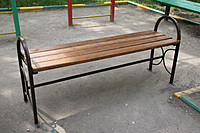           Урна уличная металлическая: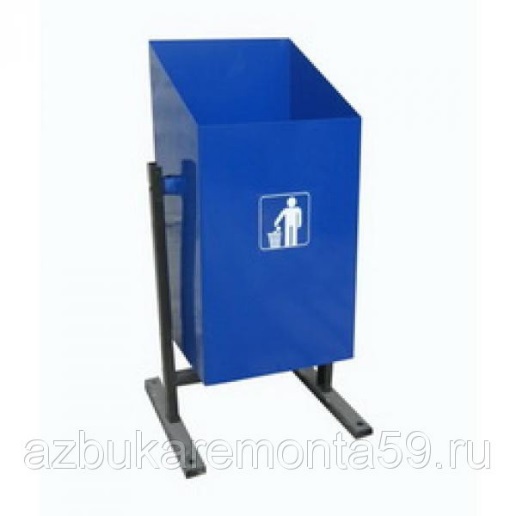 Кронштейн КР-3 для уличного светильника: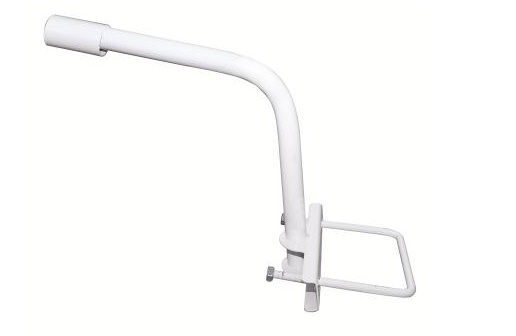 Светильник уличный L-street 24: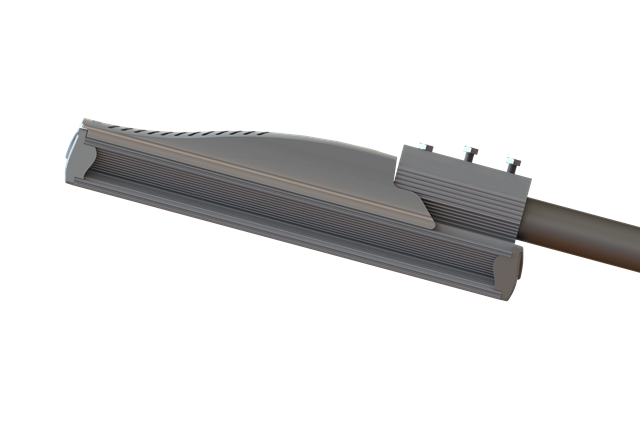 Дополнительный перечень работ по благоустройству дворовых территорий многоквартирных домов:- Озеленение дворовой территории;- Устройство детских площадок;- Устройство спортивных площадок;- Устройство площадок для выгула домашних животных;- Оборудование мест парковки автотранспортных средств;- Устройство пандусов;- Устройство контейнерной площадки;- Иные виды работ.Дополнительный перечень работ финансируется за счет средств заинтересованных лиц в полном объеме.Форма и минимальная доля финансового и (или) трудового участия заинтересованных лиц, организаций в выполнении минимального перечня работ по благоустройству дворовых территорийФорма и доля финансового участия.Работы из минимального перечня финансируются за счет средств федерального бюджета, бюджета Забайкальского края и бюджета городского поселения «Шерловогорское».Денежные средства собственников помещений привлекаются при наличии соответствующего решения общего собрания собственников помещений, оформленного в соответствии с жилищным законодательством Российской Федерации.Форма и доля трудового участия.Доля трудового участия:- определяется как количество человек, привлекаемых для выполнения видов работ;Форма трудового участия:- выполнение заинтересованными лицами, организациями неоплачиваемых работ, не требующих специальной квалификации (подготовка объекта (дворовой территории) к началу работ (земляные работы, снятие старого оборудования, уборка мусора); покраска оборудования, озеленение территории (посадка деревьев, кустарников); охрана объекта;- предоставление строительных материалов, техники и пр.;- обеспечение благоприятных условий для работы подрядной организации, выполняющей работы, и её работников;- иные мероприятия.Форма и минимальная доля финансового и трудового участия заинтересованных лиц, организаций в выполнении дополнительного перечня работ по благоустройству дворовых территорий.Форма и доля финансового участия.Доля финансового участия определяется как доля софинансирования каждого заинтересованного лица (в процентах от стоимости выполнения работ).Денежные средства заинтересованных лиц привлекаются при наличии соответствующего решения общего собрания собственников помещений, оформленного в соответствии с жилищным законодательством Российской Федерации.Форма и доля трудового участия.Доля трудового участия:- определяется как количество человек, привлекаемых для выполнения видов работ;Форма трудового участия:- выполнение заинтересованными лицами, организациями неоплачиваемых работ, не требующих специальной квалификации (подготовка объекта (дворовой территории) к началу работ (земляные работы, снятие старого оборудования, уборка мусора); покраска оборудования, озеленение территории (посадка деревьев, кустарников); охрана объекта;- предоставление строительных материалов, техники и пр.;- обеспечение благоприятных условий для работы подрядной организации, выполняющей работы, и её работников;- иные мероприятия.Нормативная стоимость (единичные расценки) работ по благоустройству, входящих в состав минимального и дополнительного перечней работ.Порядок аккумулирования средств заинтересованных лиц, направляемых на выполнение дополнительного перечня работ по благоустройству дворовых территорий.Порядок аккумулирования средств заинтересованных лиц, направляемых на выполнение дополнительного перечня работ по благоустройству дворовых территорий, изложен в Приложении № 3 к настоящей муниципальной программе.6. Описание рисков реализации муниципальной программыК основным рискам реализации программы, которые могут препятствовать своевременному достижению запланированных результатов, относятся:- законодательные риски, обусловленные изменением условий реализации программы;- финансовые риски, обусловленные отсутствием или недостаточным объемом бюджетных ассигнований и (или) снижением финансирования программы;- социальные риски, обусловленные низкой социальной активностью населения, отсутствием массовой культуры соучастия в благоустройстве дворовых территорий и т.д.; - управленческие (внутренние) риски, обусловленные неэффективным управлением реализацией муниципальной программы, низким качеством межведомственного взаимодействия, недостаточным контролем над реализацией муниципальной программы и т. д.;- иные риски, которые могут препятствовать выполнению (муниципальной) программы. Перечисленные риски могут повлечь невыполнение в полном объеме и в установленные сроки мероприятий программы, что, в конечном счете, отразится на достижении показателей реализации программы.Способом ограничения рисков будет являться подготовка и анализ отчетов о ходе реализации выполнения программы.                        _________________________________________Приложение № 1 к муниципальной программе «Формирование современной городской среды» на территории городского поселения «Шерловогорское» на 2018-2024 годы, утвержденной постановлением администрации городского поселения «Шерловогорское»                                                                         от 24 января 2020 г. № 23Основные мероприятия, показатели и объемы финансирования муниципальной программы «Формирование современной городской среды» на территории городского поселения «Шерловогорское» на 2018-2024 годы» Приложение № 2 к муниципальной программе «Формирование современной городской среды» на территории городского поселения «Шерловогорское» на 2018-2024 годы, утвержденной постановлением администрации городского поселения «Шерловогорское»                                             от от 24 января 2020 г. № 23Порядокразработки, обсуждения, согласования и утверждения дизайн-проекта благоустройства дворовой территории многоквартирного дома, расположенного на территории городского поселения «Шерловогорское», а также дизайн-проекта благоустройства муниципальной территории общего пользования городского поселения «Шерловогорское»Общие положения1.1. Настоящий Порядок регламентирует процедуру разработки, обсуждения и согласования заинтересованными лицами дизайн-проекта благоустройства дворовой территории многоквартирного дома, расположенного на территории городского поселения «Шерловогорское», а также дизайн-проекта благоустройства территории общего пользования городского поселения «Шерловогорское», а также их утверждение в рамках реализации муниципальной программы «Формирование современной городской среды на территории городского поселения «Шерловогорское» на 2018-2024 годы» (далее – Порядок). 1.2. Под дизайн-проектом понимается графический и текстовый материал, включающий в себя визуализированное изображение дворовой территории или муниципальной территории общего пользования, представленный в нескольких ракурсах, с планировочной схемой, фотофиксацией существующего положения, с описанием работ и мероприятий, предлагаемых к выполнению (далее – дизайн-проект).Содержание дизайн-проекта зависит от вида и состава планируемых к благоустройству работ. В отношении дворовой территории - это может быть, как проектная, сметная документация, так и упрощенный вариант в виде изображения дворовой территории с описанием работ и мероприятий, предлагаемых к выполнению.В отношении муниципальной территории общего пользования это может быть проектная, сметная документация с описанием работ и мероприятий, предлагаемых к выполнению.1.3. К заинтересованным лицам относятся: собственники помещений в многоквартирных домах, собственники иных зданий и сооружений, расположенных в границах дворовой территории и (или) территории общего пользования, подлежащей благоустройству (далее – заинтересованные лица).2. Разработка дизайн-проектов	2.1. Разработка дизайн-проекта в отношении дворовых территорий многоквартирных домов, расположенных на территории муниципального образования городского поселения «Шерловогорское» и муниципальной территорий общего пользования городского поселения «Шерловогорское», осуществляется в соответствии с Правилами благоустройства территории муниципального образования городского поселения «Шерловогорское», требованиями Градостроительного кодекса Российской Федерации, а также действующими строительными, санитарными и иными нормами и правилами.	2.2. Разработка дизайн-проекта в отношении дворовых территорий многоквартирных домов, расположенных на территории муниципального образования городского поселения «Шерловогорское» и муниципальных территорий общего пользования городского поселения «Шерловогорское» осуществляется Администрацией городского поселения «Шерловогорское» после утверждения общественной комиссией протокола оценки (ранжирования) заявок заинтересованных лиц на включение в адресный перечень дворовых территорий проекта программы и протокола оценки предложений граждан, организаций на включение в адресный перечень муниципальной территорий общего пользования городского поселения «Шерловогорское».	2.3. Разработка дизайн-проекта благоустройства дворовой территории многоквартирного дома осуществляется с учетом минимального и дополнительного перечней работ по благоустройству дворовой территории, установленных органом государственной власти Забайкальского края, нормативно-правовыми актами городского поселения «Шерловогорское» и утвержденных протоколом общего собрания собственников помещений в многоквартирном доме, в отношении которой разрабатывается дизайн-проект благоустройства.3. Обсуждение, согласование и утверждение дизайн-проектов	3.1. В целях обсуждения, согласования и утверждения дизайн-проекта благоустройства дворовой территории многоквартирного дома, администрация городского поселения «Шерловогорское» направляет уполномоченному(ым) лицу(ам), которое(ые) вправе действовать в интересах всех собственников помещений в многоквартирном доме, придомовая территория которого включена в адресный перечень дворовых территорий проекта программы (далее – уполномоченное лицо), дизайн-проект, любым доступным способом. 	3.2. Уполномоченное лицо обеспечивает обсуждение, согласование дизайн-проекта благоустройства дворовой территории многоквартирного дома, для дальнейшего его утверждения.	3.3. Утверждение дизайн-проекта благоустройства дворовой территории многоквартирного дома осуществляется уполномоченным лицом, которое вправе действовать в интересах всех собственников помещений в многоквартирном доме, согласовывается администрацией городского поселения «Шерловогорское». Окончательное утверждение дизайн-проектов благоустройства дворовых территорий осуществляется администрацией городского поселения «Шерловогорское».	3.4. Обсуждение, согласование дизайн-проекта благоустройства территории общего пользования, включенной общественной комиссией в адресный перечень территорий проекта программы по итогам утверждения протокола оценки предложений граждан, организаций на включение в адресный перечень территорий общего пользования городского поселения «Шерловогорское» осуществляется с участием представителей администрации городского поселения «Шерловогорское», а также с участием архитекторов, проектировщиков и других профильных специалистов (при наличии). Дизайн-проект благоустройства муниципальной территории общего пользования утверждается администрацией городского поселения «Шерловогорское».	3.5. Дизайн-проект на благоустройство дворовой территории многоквартирного дома утверждается в одном экземпляре, который хранится в администрации городского поселения «Шерловогорское».	3.6. Дизайн-проект на благоустройство территории общего пользования утверждается в одном экземпляре и хранится в администрации городского поселения «Шерловогорское».Приложение № 3 к муниципальной программе «Формирование современной городской среды» на территории городского поселения «Шерловогорское» на 2018-2024 годы, утвержденной постановлением администрации городского поселения «Шерловогорское» от 24 января 2020 г. № 23«Порядок аккумулирования и расходования средств заинтересованных лиц, направляемых на выполнение дополнительного перечня работ, и механизм контроля за их расходованием, а также порядок и форма участия (финансовое и трудовое) граждан в выполнении указанных работ»1. Общие положенияНастоящий Порядок регламентирует процедуру аккумулирования и использования денежных средств (далее – аккумулирование средств), поступающих от собственников помещений в многоквартирных домах, собственников иных зданий и сооружений, расположенных в границах дворовой территории, подлежащей благоустройству (далее – заинтересованные лица), направляемых на выполнение дополнительного перечня работ по благоустройству дворовых территорий городского поселения «Шерловогорское» в рамках муниципальной программы «Формирование современной городской среды» на 2018-2024 год (далее – Программа), механизм контроля за их расходованием, а также устанавливает порядок и формы трудового и финансового участия заинтересованных лиц в выполнении указанных работ.  Порядок и форма участия (трудовое и (или) финансовое) заинтересованных лиц в выполнении работЗаинтересованные лица принимают участие в реализации мероприятий по благоустройству дворовых территории в рамках минимального и дополнительного перечней работ по благоустройству в форме трудового и (или) финансового участия:б) трудовое участие – добровольная безвозмездная трудовая деятельность заинтересованных лиц, имеющая социально полезную направленность, не требующая специальной квалификации и выполняемая в качестве трудового участия заинтересованных лиц при осуществлении видов работ из дополнительного перечня работ по благоустройству дворовых территорий городского поселения «Шерловогорское»;в) финансовое участие – финансирование выполнения видов работ из дополнительного перечня работ по благоустройству дворовых территорий городского поселения «Шерловогорское» за счет участия заинтересованных лиц, которое определяется как процент от стоимости мероприятий по благоустройству дворовой территории.Организация трудового и (или) финансового участия осуществляется заинтересованными лицами в соответствии с решением общего собрания собственников помещений в многоквартирном доме, дворовая территория которого подлежит благоустройству, оформленного соответствующим протоколом общего собрания собственников помещений в многоквартирном доме. Финансовое (трудовое) участие заинтересованных лиц в выполнении мероприятий по благоустройству дворовых территорий должно подтверждаться документально в зависимости от избранной формы такого участия.Документы, подтверждающие форму участия заинтересованных лиц в реализации мероприятий по благоустройству, предусмотренных минимальным и (или) дополнительным перечнями, предоставляются в администрацию городского поселения «Шерловогорское» (далее - администрация).	В качестве документов, подтверждающих финансовое участие, могут быть представлены копии платежных поручений о перечислении средств или внесении средств на счет, открытый в установленном порядке, копия ведомости сбора средств с физических лиц, которые впоследствии также вносятся на счет, открытый в соответствии с настоящим Порядком. 	Документы, подтверждающие финансовое участие, представляются в администрацию не позднее 2 дней со дня перечисления денежных средств в установленном порядке.		В качестве документов (материалов), подтверждающих трудовое участие могут быть представлены отчет подрядной организации о выполнении работ, включающей информацию о проведении мероприятия с трудовым участием граждан, отчет совета многоквартирного дома, лица, управляющего многоквартирным домом о проведении мероприятия с трудовым участием граждан. При этом, рекомендуется в качестве приложения к такому отчету представлять фото-, видеоматериалы, подтверждающие проведение мероприятия с трудовым участием граждан.		Документы, подтверждающие трудовое участие, представляются в администрацию не позднее 10 календарных дней со дня окончания работ, выполняемых заинтересованными лицами.При выборе формы финансового участия заинтересованных лиц в реализации мероприятий по благоустройству дворовой территории в рамках дополнительного перечня (минимального перечня - в случае принятия такого решения) работ по благоустройству доля участия определяется как процент от стоимости мероприятий по благоустройству дворовой территории.Условия аккумулирования и расходования средствВ случае включения заинтересованными лицами в заявку работ, входящих в дополнительный перечень работ по благоустройству дворовых территорий, денежные средства заинтересованных лиц перечисляются на лицевой счет администрации городского поселения «Шерловогорское». 	Лицевой счет для перечисления средств заинтересованных лиц, направляемых для выполнения дополнительного перечня работ по благоустройству дворовых территорий, может быть открыт администрацией в российских кредитных организациях, величина собственных средств (капитала) которых составляет не менее 20 миллиардов рублей, либо в органах казначейства.После утверждения дизайн-проекта общественной муниципальной комиссией и его согласования с представителем заинтересованных лиц администрация заключает с представителями заинтересованных лиц, принявшими решение о благоустройстве дворовых территорий, соглашение, в котором указывается объект благоустройства, реквизиты для перечисления средств, определяются порядок и сумма перечисления денежных средств заинтересованными лицами, а также реквизиты счета, на который подлежат возврату денежные средства заинтересованных лиц в случаях определенных соглашением.	Объем денежных средств, подлежащих перечислению заинтересованными лицами, определяется в соответствии со сметным расчетом, а также исходя из нормативной стоимости (единичных расценок) работ по благоустройству дворовых территорий и объема работ, указанного в дизайн-проекте, и составляет не менее 2 (двух) процентов от общей стоимости соответствующего вида работ из дополнительного перечня работ.		Фактический объем денежных средств, подлежащих перечислению заинтересованными лицами, может быть изменен по итогам осуществления закупки товара, работы, услуги в соответствии с положениями Федерального закона от 05.04.2013 № 44-ФЗ «О контрактной системе в сфере закупок товаров, работ, услуг для обеспечения государственных и муниципальных нужд», а также с учетом стоимости фактически выполненных работ.Перечисление денежных средств заинтересованными лицами осуществляется в течение десяти дней с момента подписания соглашения.В случае, если денежные средства в полном объеме не будут перечислены в срок, установленный в абзаце первом настоящего пункта, то заявка такого многоквартирного дома в части выполнения дополнительного перечня работ по благоустройству территории выполнению не подлежит. Перечень дворовых территорий, подлежащих благоустройству в рамках Программы, подлежит корректировке с включением следующих по очередности дворовых территорий, прошедших отбор в пределах лимитов бюджетных ассигнований, предусмотренных Программой. В таком случае заинтересованные лица, дворовые территории которых были включены в Программу в связи с корректировкой, и их заявка предусматривает выполнение работ из дополнительного перечня, обязуются перечислить денежные средства не позднее срока, в порядке и на условиях, определенных соглашением.Денежные средства считаются поступившими в доход бюджета городского поселения «Шерловогорское» с момента их зачисления на лицевой счет администрации.На сумму планируемых поступлений увеличиваются бюджетные ассигнования, администрации, как главному распорядителю бюджетных средств, с последующим доведением в установленном порядке лимитов бюджетных обязательств для осуществления целевых расходов, предусмотренных Программой.Администрация осуществляет учет поступающих от заинтересованных лиц денежных средств, в разрезе многоквартирных домов, дворовые территории которых подлежат благоустройству.Администрация обеспечивает ежемесячное опубликование на официальном сайте Администрации городского поселения «Шерловогорское» в информационно-телекоммуникационной сети «Интернет» данных о поступивших от заинтересованных лиц денежных средствах в разрезе многоквартирных домов, дворовые территории которых подлежат благоустройству.Администрация ежемесячно обеспечивает направление данных о поступивших от заинтересованных лиц денежных средствах в разрезе многоквартирных домов, дворовые территории которых подлежат благоустройству, в адрес общественной муниципальной комиссии. Расходование аккумулированных денежных средств заинтересованных лиц осуществляется администрацией на финансирование дополнительного перечня работ по благоустройству дворовых территорий в соответствии с утвержденным дизайн-проектом благоустройства дворовых территорий, утвержденного общественной муниципальной комиссией и согласованного с представителем заинтересованных лиц. Расходование денежных средств осуществляется путем принятия и оплаты обязательств в соответствии с бюджетным законодательством и иными нормативными правовыми актами, регулирующими бюджетные правоотношения.Контроль за целевым расходованием аккумулированных денежных средств заинтересованных лиц осуществляется Главой городского поселения «Шерловогорское» в соответствии с бюджетным законодательством.Администрация обеспечивает возврат аккумулированных денежных средств заинтересованным лицам в срок до 31 декабря текущего года при условии:- неисполнения работ по благоустройству дворовой территории многоквартирного дома по вине подрядной организации;- не предоставления заинтересованными лицами доступа к проведению благоустройства на дворовой территории;- возникновения обстоятельств непреодолимой силы;- возникновения иных случаев, предусмотренных действующим законодательством.Приложение № 4 к постановлению администрации городского поселения «Шерловогорское» от 24 января 2020 г. № 23.Адресный перечень общественных территорий, нуждающихся в благоустройствеПриложение № 5 к постановлению администрации городского поселения «Шерловогорское» от 24 января 2020 г. № 23.Ответственный исполнитель программыАдминистрация ГП «Шерловогорское»Участники ПрограммыГраждане, их объединения; заинтересованные лица; общественные организации; подрядные организацииЦели программы- повышение качества современной городской среды;-повышение качества и комфорта городской среды на территории ГП «Шерловогорское»-формирование системы инструментов общественного участия и поддержки инициатив граждан в принятии решений по вопросам благоустройства;- комплексное улучшение благоустройство дворовых территорий МКД городского поселения «Шерловогорское»;- развитие территорий общего пользования, мест массового отдыха людей муниципального образования.Задачи программы- обеспечение участия населения в процессах формирования планов комплексного благоустройства дворовых территорий, общественной территории и их общественного обсуждения.- повышение уровня вовлеченности заинтересованных граждан организаций в реализацию мероприятий по благоустройству территорий общего пользования городского поселения «Шерловогорское»;-обеспечение формирования единого облика городского поселения «Шерловогорское»;- проведение ремонта и обеспечение комплексного благоустройства дворовых территорий МКД;- организация новых и восстановление существующих мест отдыха на внутридомовых территориях МКД;- озеленение дворовых территорий МКД;- привлечение населения к участию в благоустройстве дворовых территорий МКД;- повышение уровня благоустройства муниципальных территорий общего пользования.Целевые индикаторы и показатели программы- доля дворовых территорий МКД, в отношении которых проведены работы по комплексному благоустройству, от общего количества дворовых территорий МКД;- количество дворовых территорий МКД, приведенных в нормативное состояние;- повышения уровня информирования о мероприятиях по «Формированию современной городской среды» на территории ГП «Шерловогорское»;- доля площади благоустроенных общественных территорий к общей площади общественных территорий;-объем трудового участия заинтересованных лиц в выполнении минимального перечня работ по благоустройству дворовых территорий- объем трудового участия заинтересованных лиц в выполнении дополнительного перечня работ по благоустройству дворовых территорий.Срок реализации программыПрограмма реализуется в 2018-2024 годах в несколько этапов.Объемы и источники финансирования программыОбщий объем финансирования программы составляет – 39353,03979 тыс. руб., в том числе по годам:2018 год – 2 347,11138 тыс. руб.;2019 год – 5176,14002 тыс. руб.;2020 год – 10429,78839 тыс. руб.;2021 год – 5,350 тыс. руб.;2022 год – 5,350 тыс. руб.;2023 год – 5,350 тыс.руб.;2024 год – 5,350 тыс.руб.За счет средств бюджета городского поселения «Шерловогорское» - 3222,50138 тыс. руб., в том числе по годам:2018 год – 765,74838 тыс. руб.;2019 год – 340,0 тыс. руб.;2020 год – 716,753 тыс. руб.;2021 год – 350 тыс. руб.;2022 год – 350 тыс. руб.2023 год – 350 тыс.руб.2024 год – 350 тыс.руб.За счет средств краевого бюджета – 768,03345 тыс. руб., в том числе по годам:2018 год – 94,88178 тыс. руб.;2019 год – 82,7 тыс. руб.;2020 год – 190,45167 тыс. руб.;2021 год – 100 тыс. руб.;2022 год – 100 тыс. руб.;2023 год – 100 тыс. руб.;2024 год – 100 тыс. руб.За счет средств федерального бюджета – 35362,50496 тыс. руб., в том числе по годам:2018 год – 1486,48122 тыс. руб.;2019 год – 4753,44002 тыс. руб.;2020 год – 9522,58372 тыс. руб.;2021 год – 4,900 тыс. руб.;2022 год – 4,900 тыс. руб.;2023 год – 4,900 тыс. руб.;2024 год – 4,900 тыс. руб.За счет средств внебюджетных источников – 0,0 тыс.руб., в том числе по годам:2018 год – 0,0 тыс.руб.;2019 год – 0,0 руб.;2020 год – 0,0 руб.;2021 год – 0,0 руб.;2022 год – 0,0 руб.;2023 год – 0,0 руб.;2024 год – 0,0 руб.Ожидаемые результаты реализации программыВ результате реализации Программы ожидается:- увеличение количества дворовых территорий, на которых проведено благоустройство – на 105 единиц (31,5 тыс.кв.м.);- увеличение доли благоустроенных дворовых территорий от общего количества и площади дворовых территорий по городскому поселению «Шерловогорское» до 100%, (увеличение составит 82 %);- увеличение охвата населения благоустроенными дворовыми территориями (доли населения, проживающего в жилом фонде с благоустроенными дворовыми территориями от общей численности населения городского поселения «Шерловогорское») до 100 %;- увеличение количества муниципальных благоустроенных территорий общего пользования на 12 ед.;- увеличение площади муниципальных благоустроенных территорий общего пользования на 7 Га;- увеличение доли площади муниципальных благоустроенных территорий общего пользования к общей площади муниципальных территорий общего пользования до 100% (увеличение составит 92%);- увеличение площади муниципальных благоустроенных территорий общего пользования, приходящихся на 1 жителя городского поселения «Шерловогорское» на 5,45 кв. м (на 1 жителя будет приходиться 5,76 кв. м муниципальных территорий общего пользования);- увеличение доли и размера финансового участия заинтересованных лиц в выполнении минимального перечня работ по благоустройству дворовых территорий от общей стоимости работ минимального перечня, включенных в программу не предполагается в связи с отсутствием соответствующих решений собственников помещений (заинтересованных лиц);- увеличение объема трудового участия заинтересованных лиц в выполнении минимального перечня работ по благоустройству дворовых территорий не предполагается в связи с отсутствием соответствующих решений собственников помещений (заинтересованных лиц);- увеличение доли и размера финансового участия заинтересованных лиц в выполнении дополнительного перечня работ по благоустройству дворовых территорий от общей стоимости работ, включенных в программу, до 30% от общей стоимости работ по дополнительному перечню;- увеличение объема трудового участия заинтересованных лиц в выполнении дополнительного перечня работ по благоустройству дворовых территорий на 120 000 чел/часов.№ п/п№ п/пНаименование работЕдин. изм.Стоимость един., руб. с НДС11234Минимальный перечень работ по благоустройству территорийМинимальный перечень работ по благоустройству территорийМинимальный перечень работ по благоустройству территорийМинимальный перечень работ по благоустройству территорийМинимальный перечень работ по благоустройству территорий11Устройство а/б покрытия дворовых территорий и тротуаров (щебень 10 см. а/б - 5 см)м290022Устройство а/б покрытия  подъездов к дворовым территориям (щебень 15 см. а/б - 6 см)м2112833Устройство выравнивающего слоятн.444544Устройство  бордюрного камня БР 100.30.15м.п.108155Устройство  бордюрного камня БР 300.30.16м.п.141066Установка светильникашт.1676877Установка урнышт.447288Установка скамейкишт.1765299Урнашт.42231010Скамейкашт.17403Дополнительный перечень работ по благоустройствуДополнительный перечень работ по благоустройствуДополнительный перечень работ по благоустройствуДополнительный перечень работ по благоустройствуДополнительный перечень работ по благоустройству122341Обустройство детской игровой площадкиОбустройство детской игровой площадки1.1.Площадка малаяПлощадка малаякачалка - балансиркачалка - балансиршт.15 646,80качели на металлических стойках качели на металлических стойках шт.5 664,00песочница песочница шт.10 124,40горкагоркашт.40 129,44домик - беседка домик - беседка шт.52 923,001.2.Средняя площадкаСредняя площадкакачалка - балансиркачалка - балансиршт.15 646,80качели на металлических стойках качели на металлических стойках шт.5 664,00песочница песочница шт.10 124,40горкагоркашт.40 129,44домик - беседка домик - беседка шт.44 850,00детский игровой комплекс минидетский игровой комплекс миништ.98 436,001.3.Большая площадкаБольшая площадкакачалка - балансиркачалка - балансиршт.15 646,80качели на металлических стойках качели на металлических стойках шт.5 664,00песочница песочница шт.10 124,40горкагоркашт.40 129,44домик - беседка домик - беседка шт.52 923,00детский игровой комплекс детский игровой комплекс шт.116 154,48гимнастический городокгимнастический городокшт.76 945,44Ударопоглощающее покрытиеУдаропоглощающее покрытие1м21 307,442.Зеленые насажденияЗеленые насажденияВырезка сухих веток и мелкой суши на деревьях лиственных пород с диаметром ствола до 35смВырезка сухих веток и мелкой суши на деревьях лиственных пород с диаметром ствола до 35см1 дерево403,80Фигурная обрезка дерева высотой до 5 метровФигурная обрезка дерева высотой до 5 метров1 дерево343,923Устройство контейнерной площадки на 3 контейнера для накопления ТКОУстройство контейнерной площадки на 3 контейнера для накопления ТКО196 165,00№ п/пНаименование целей, задач, подпрограмм, основных мероприятий, мероприятий, ведомственных целевых программ, показателейЕдиница измерения показателяКоэффициент значимостиМетодика расчета показателяСроки реализацииОтветственный исполнитель и соисполнителиКоды бюджетной классификации расходовКоды бюджетной классификации расходовКоды бюджетной классификации расходовЗначения по годам реализацииЗначения по годам реализации№ п/пНаименование целей, задач, подпрограмм, основных мероприятий, мероприятий, ведомственных целевых программ, показателейЕдиница измерения показателяКоэффициент значимостиМетодика расчета показателяСроки реализацииОтветственный исполнитель и соисполнителиГлавный раздел, подразделЦелевая статьяВид расходов2018-2022Итогогр.1гр.2гр.3гр.4гр.5гр.6гр.7гр.8гр.9гр.10гр.11гр.12  1.Цель «Повышение качества уровня благоустройства городского поселения «Шерловогорское»ХАдминистрация городского поселения «Шерловогорское»финансирование за счет бюджета городского округа тыс. руб.ХХХХХХкроме того, финансирование из других источников: - из федерального бюджетатыс. руб.ХХХХХХ - из краевого бюджетатыс. руб.ХХХХХХ1.1.Задача «Совершенствование эстетического вида городского поселения «Шерловогорское», создание гармоничной архитектурно-ландшафтной среды»Показатель «Количество благоустроенных дворовых территорий многоквартирных домов»ед.ХАбсолютный показатель2018-2024ХХХХПоказатель «Доли благоустроенных дворовых территорий от общего количества дворовых территорий по городскому поселению «Шерловогорское»ПроцентХОтносительный показатель (P=A1/A2*100), где P-доля благоустроенных дворовых территорий от общего количества дворовых территорий; А1 – количество благоустроенных дворовых территорий; А2 – общее количество дворовых территорий2018-2024ХХХХПоказатель «Доля населения, проживающего в жилом фонде с благоустроенными дворовыми территориями от общей численности населения городского поселения «Шерловогорское»ПроцентХОтносительный показатель (P=A1/A2*100), где P-доля населения, проживающего в жилом фонде с благоустроенными дворовыми территориями; А1 – количество человек, проживающих в жилом фонде с благоустроенными дворовыми территориями; А2 – общая численность населения городского округа «Город Чита»2018-2024ХХХХПоказатель «Объем трудового участия заинтересованных лиц в выполнении минимального перечня работ по благоустройству дворовых территорий»чел/часовХАбсолютный показатель 2018-2024ХХХХПоказатель «Объем трудового участия заинтересованных лиц в выполнении дополнительного перечня работ по благоустройству дворовых территорий»чел/часовХАбсолютный показатель2018-2024ХХХХ1.1.1.Основное мероприятие «Выполнение работ по благоустройству дворовых территорий многоквартирных домов»1Администрация городского поселения «Шерловогорское»финансирование за счет бюджета городского поселения «Шерловогорское»тыс.руб.ХХ2018-2024ХХХ00кроме того, финансирование из других источников: - из федерального бюджетатыс. руб.ХХХ050313001R55500224-225-17992 - из краевого бюджетатыс. руб.ХХХПоказатель «Количество благоустроенных муниципальных территорий общего пользования»ед.ХАбсолютный показатель2018-2024ХХХХПоказатель «Площадь муниципальных благоустроенных территорий общего пользования» ГаХАбсолютный показатель2018-2024ХХХХПоказатель «Доля площади муниципальных благоустроенных территорий общего пользования к общей площади муниципальных территорий общего пользования»ПроцентХОтносительный показатель (P=A1/A2*100), где P-доля площади муниципальных благоустроенных территорий общего пользования к общей площади муниципальных территорий общего пользования; А1 – площадь муниципальных благоустроенных территорий общего пользования; А2 – общая площадь муниципальных территорий общего пользования2018-2024ХХХХПоказатель «Площадь муниципальных благоустроенных территорий общего пользования, приходящихся на 1 жителя городского поселения «Шерловогорское»кв.м.ХАбсолютный показатель2018-2024ХХХХ1.1.2.Основное мероприятие «Выполнение иных работ - благоустройство муниципальной территорий общего пользования: ________»1Администрация городского поселения «Шерловогорское»финансирование за счет бюджета городского поселения «Шерловогорское»тыс.руб.ХХ2018-2024050313002L5550224-225кроме того, финансирование из других источников: - из федерального бюджетатыс. руб.ХХХ050313002R5550244-225-17992 - из краевого бюджетатыс. руб.ХХХИТОГО общий объем финансирования муниципальной программытыс. руб.ХХХХХХфинансирование за счет бюджета городского поселения «Шерловогорское»тыс.руб.ХХХ050313002L5550224-225кроме того, финансирование из других источников: - из федерального бюджетатыс. руб.ХХХ050313002R5550244-225-17992 - из краевого бюджетатыс. руб.ХХХ  № п/пАдрес придомовой территориипгт. Шерловая Гора, ул. Спортивная, д.152020 год2020 годпгт. Шерловая Гора, ул. Торговая, д. 11а2020 год2020 годпгт. Шерловая Гора, ул. Торговая, д. 11б2020 год2020 годпгт. Шерловая Гора, ул. Торговая, д. 13а2020 год2020 годпгт. Шерловая Гора, ул. Торговая, д.142020 год2020 годпгт. Шерловая Гора, ул. Торговая, д. 152020 год2020 годпгт. Шерловая Гора, ул. Торговая, д.172020 год2020 годпгт. Шерловая Гора, ул. Торговая, д.182020 год2020 годпгт. Шерловая Гора, ул. Торговая, д.18а2020 год2020 годпгт. Шерловая Гора, ул. Торговая, д.202020 год2020 годпгт. Шерловая Гора, ул. Торговая, д.222020 год2020 годпгт. Шерловая Гора, ул. Торговая, д.362020 год2020 годпгт. Шерловая Гора, ул. Учанина, д. 12020 год2020 годпгт. Шерловая Гора, ул. Учанина, д. 32020 год2020 годпгт. Шерловая Гора, ул. Учанина, д. 102020 год2020 годпгт. Шерловая Гора, ул. Горького, д.52020 год2020 годпгт. Шерловая Гора, ул. Горького, д.5а2020 год2020 годпгт. Шерловая Гора, ул. Горького, д. 82020 год2020 годпгт. Шерловая Гора, ул. Горького, д.102020 год2020 годпгт. Шерловая Гора, ул. Горького, д.112020 год2020 годпгт. Шерловая Гора, ул. Горького, д.11а2020 год2020 годпгт. Шерловая Гора, ул. Горького, д.142021 год2021 годпгт. Шерловая Гора, ул. Горького, д.162021 год2021 годпгт. Шерловая Гора, ул. Горького, д.182021 год2021 годпгт. Шерловая Гора, ул. Горького, д.212021 год2021 годпгт. Шерловая Гора, ул. Горького, д.232021 год2021 годпгт. Шерловая Гора, ул. Горького, д.252021 год2021 годпгт. Шерловая Гора, ул. Горького, д.272021 год2021 годпгт. Шерловая Гора, ул. Горького, д.292021 год2021 годпгт. Шерловая Гора, ул. Калинина, д.12021 год2021 годпгт. Шерловая Гора, ул. Калинина, д.32021 год2021 годпгт. Шерловая Гора, ул. Калинина, д.52021 год2021 годпгт. Шерловая Гора, Микрорайон 2 д. 12021 год2021 годпгт. Шерловая Гора, Микрорайон 2 д. 22021 год2021 годпгт. Шерловая Гора, Микрорайон 2 д. 32021 год2021 годпгт. Шерловая Гора, Микрорайон 2 д. 42021 год2021 годпгт. Шерловая Гора, Микрорайон 2 д. 62021 год2021 годпгт. Шерловая Гора, Микрорайон 2 д. 72021 год2021 годпгт. Шерловая Гора, Микрорайон 2 д. 8пгт. Шерловая Гора, Микрорайон 2 д. 8пгт. Шерловая Гора, Микрорайон 2 д. 9пгт. Шерловая Гора, Микрорайон 2 д. 9пгт. Шерловая Гора, Микрорайон 2 д. 10пгт. Шерловая Гора, Микрорайон 2 д. 10пгт. Шерловая Гора, Микрорайон 2 д. 11пгт. Шерловая Гора, Микрорайон 2 д. 11пгт. Шерловая Гора, Микрорайон 2 д. 12пгт. Шерловая Гора, Микрорайон 2 д. 122022 годпгт. Шерловая Гора, Микрорайон 2 д. 13пгт. Шерловая Гора, Микрорайон 2 д. 132022 годпгт. Шерловая Гора, ул. Шахтерская, д. 1пгт. Шерловая Гора, ул. Шахтерская, д. 12022 годпгт. Шерловая Гора, ул. Шахтерская, д. 1апгт. Шерловая Гора, ул. Шахтерская, д. 1а2022 годпгт. Шерловая Гора, ул. Шахтерская, д. 3пгт. Шерловая Гора, ул. Шахтерская, д. 32022 годпгт. Шерловая Гора, ул. Шахтерская, д. 3апгт. Шерловая Гора, ул. Шахтерская, д. 3а2022 годпгт. Шерловая Гора, ул. Шахтерская, д. 4пгт. Шерловая Гора, ул. Шахтерская, д. 42022 годпгт. Шерловая Гора, ул. Шахтерская, д. 5пгт. Шерловая Гора, ул. Шахтерская, д. 52022 годпгт. Шерловая Гора, ул. Шахтерская, д. 6пгт. Шерловая Гора, ул. Шахтерская, д. 62022 годпгт. Шерловая Гора, ул. Шахтерская, д. 8пгт. Шерловая Гора, ул. Шахтерская, д. 82022 годпгт. Шерловая Гора, ул. Торговая, д.4пгт. Шерловая Гора, ул. Торговая, д.42022 годпгт. Шерловая Гора, ул. Большое Садовое Кольцо, д.9пгт. Шерловая Гора, ул. Большое Садовое Кольцо, д.92022 годпгт. Шерловая Гора, ул. Большое Садовое Кольцо,10пгт. Шерловая Гора, ул. Большое Садовое Кольцо,102022 годпгт. Шерловая Гора, ул. Большое Садовое Кольцо,11пгт. Шерловая Гора, ул. Большое Садовое Кольцо,112022 годпгт. Шерловая Гора, ул. Большое Садовое Кольцо, 12пгт. Шерловая Гора, ул. Большое Садовое Кольцо, 122022 годпгт. Шерловая Гора, ул. Большое Садовое Кольцо,13пгт. Шерловая Гора, ул. Большое Садовое Кольцо,132022 годпгт. Шерловая Гора, ул. Большое Садовое Кольцо,14пгт. Шерловая Гора, ул. Большое Садовое Кольцо,142022 годпгт. Шерловая Гора, ул. Большое Садовое Кольцо,15пгт. Шерловая Гора, ул. Большое Садовое Кольцо,152022 годпгт. Шерловая Гора, ул. Большое Садовое Кольцо,16пгт. Шерловая Гора, ул. Большое Садовое Кольцо,162022 годпгт. Шерловая Гора, ул. Большое Садовое Кольцо,18пгт. Шерловая Гора, ул. Большое Садовое Кольцо,182022 годпгт. Шерловая Гора, ул. Большое Садовое Кольцо,20пгт. Шерловая Гора, ул. Большое Садовое Кольцо,202022 годпгт. Шерловая Гора, ул. Большое Садовое Кольцо,22пгт. Шерловая Гора, ул. Большое Садовое Кольцо,222023 годпгт. Шерловая Гора, ул. Горняк, д. 3пгт. Шерловая Гора, ул. Горняк, д. 32023 годпгт. Шерловая Гора, ул. Дзержинского, д. 1пгт. Шерловая Гора, ул. Дзержинского, д. 12023 годпгт. Шерловая Гора, ул. Дзержинского, д. 2пгт. Шерловая Гора, ул. Дзержинского, д. 22023 годпгт. Шерловая Гора, ул. Дзержинского, д. 10пгт. Шерловая Гора, ул. Дзержинского, д. 102023 годпгт. Шерловая Гора, ул. Ленина, д. 3пгт. Шерловая Гора, ул. Ленина, д. 32023 годпгт. Шерловая Гора, ул. Ленина, д.5пгт. Шерловая Гора, ул. Ленина, д.52023 годпгт. Шерловая Гора, ул. Ленина, д.7пгт. Шерловая Гора, ул. Ленина, д.72023 годпгт. Шерловая Гора, ул. Ленина, д.17пгт. Шерловая Гора, ул. Ленина, д.172023 годпгт. Шерловая Гора, ул. Ленина, д.19пгт. Шерловая Гора, ул. Ленина, д.192023 годпгт. Шерловая Гора, ул. Ленина, д.21пгт. Шерловая Гора, ул. Ленина, д.212023 годпгт. Шерловая Гора, ул. 1 Мая, 2пгт. Шерловая Гора, ул. 1 Мая, 22023 годпгт. Шерловая Гора, ул. 1 Мая,8пгт. Шерловая Гора, ул. 1 Мая,82023 годпгт. Шерловая Гора, ул. 1 Мая,10пгт. Шерловая Гора, ул. 1 Мая,102023 годпгт. Шерловая Гора, ул. 1 Мая,12пгт. Шерловая Гора, ул. 1 Мая,122023 годпгт. Шерловая Гора, ул. 1 Мая,16пгт. Шерловая Гора, ул. 1 Мая,162023 годпгт. Шерловая Гора, ул. 1 Мая,18пгт. Шерловая Гора, ул. 1 Мая,182023 годпгт. Шерловая Гора, ул. Матросова, д. 4 апгт. Шерловая Гора, ул. Матросова, д. 4 а2023 годпгт. Шерловая Гора, ул. Матросова, д.6пгт. Шерловая Гора, ул. Матросова, д.62023 годпгт. Шерловая Гора, ул. Матросова, д.8пгт. Шерловая Гора, ул. Матросова, д.82023 годпгт. Шерловая Гора, ул. Малое Садовое Кольцо, д.2пгт. Шерловая Гора, ул. Малое Садовое Кольцо, д.22023 годпгт. Шерловая Гора, ул. Малое Садовое Кольцо, д.6пгт. Шерловая Гора, ул. Малое Садовое Кольцо, д.62024 годпгт. Шерловая Гора, ул. Малое Садовое Кольцо, д.10пгт. Шерловая Гора, ул. Малое Садовое Кольцо, д.102024 годпгт. Шерловая Гора, ул. Малое Садовое Кольцо, д.18пгт. Шерловая Гора, ул. Малое Садовое Кольцо, д.182024 годпгт. Шерловая Гора, микрорайон Наука, д.1пгт. Шерловая Гора, микрорайон Наука, д.12024 годпгт. Шерловая Гора, ул. Оловянная, д.3пгт. Шерловая Гора, ул. Оловянная, д.32024 годпгт. Шерловая Гора, ул. Оловянная, д.5пгт. Шерловая Гора, ул. Оловянная, д.52024 годпгт. Шерловая Гора, ул. Октябрьская, д.4пгт. Шерловая Гора, ул. Октябрьская, д.42024 годпгт. Шерловая Гора, ул. Октябрьская, д.4 апгт. Шерловая Гора, ул. Октябрьская, д.4 а2024 годпгт. Шерловая Гора, ул. Октябрьская, д.6пгт. Шерловая Гора, ул. Октябрьская, д.62024 годпгт. Шерловая Гора, ул. Октябрьская, д.10пгт. Шерловая Гора, ул. Октябрьская, д.102024 годпгт. Шерловая Гора, ул. Полевая, д. 4пгт. Шерловая Гора, ул. Полевая, д. 42024 годпгт. Шерловая Гора, ул. Полевая, д. 6пгт. Шерловая Гора, ул. Полевая, д. 62024 годпгт. Шерловая Гора, микрорайон Сельский Строитель, д. 1пгт. Шерловая Гора, микрорайон Сельский Строитель, д. 12024 годпгт. Шерловая Гора, микрорайон Сельский Строитель, д.3пгт. Шерловая Гора, микрорайон Сельский Строитель, д.32024 годпгт. Шерловая Гора, микрорайон Сельский Строитель, д.4пгт. Шерловая Гора, микрорайон Сельский Строитель, д.42024 годпгт. Шерловая Гора, ул. Строительная, д.11 апгт. Шерловая Гора, ул. Строительная, д.11 а2024 годпгт. Шерловая Гора, ул. Юбилейная, д.1пгт. Шерловая Гора, ул. Юбилейная, д.12024 годпгт. Шерловая Гора, ул. Юбилейная, д.2пгт. Шерловая Гора, ул. Юбилейная, д.22024 годпгт. Шерловая Гора, ул. Юбилейная, д.3пгт. Шерловая Гора, ул. Юбилейная, д.32024 годпгт. Шерловая Гора, ул. Юбилейная, д.4пгт. Шерловая Гора, ул. Юбилейная, д.42024 годпгт. Шерловая Гора, ул. Октябрьская, д.7пгт. Шерловая Гора, ул. Октябрьская, д.72024 год  № п/пАдрес придомовой территории на который уже выполнены работы по благоустройствуАдрес придомовой территории на который уже выполнены работы по благоустройствугод проведения работ по благоустройству1пгт. Шерловая Гора, ул. Ленина, д.9пгт. Шерловая Гора, ул. Ленина, д.92017 год2пгт. Шерловая Гора, ул. Юбилейная, д.1пгт. Шерловая Гора, ул. Юбилейная, д.12017 год3пгт. Шерловая Гора, микрорайон Сельский Строитель, д.5пгт. Шерловая Гора, микрорайон Сельский Строитель, д.52017 год4пгт. Шерловая Гора, ул. Дзержинского, д.3 пгт. Шерловая Гора, ул. Дзержинского, д.3 2017 год5пгт. Шерловая Гора, ул. Дзержинского, д.5пгт. Шерловая Гора, ул. Дзержинского, д.52017 год6пгт. Шерловая Гора, ул. Дзержинского, д.7пгт. Шерловая Гора, ул. Дзержинского, д.72017 год7пгт. Шерловая Гора, ул. Дзержинского, д.4пгт. Шерловая Гора, ул. Дзержинского, д.42017 год8пгт. Шерловая Гора, ул. Дзержинского, д.6пгт. Шерловая Гора, ул. Дзержинского, д.62017 год9пгт. Шерловая Гора, ул. Учанина, д. 2;пгт. Шерловая Гора, ул. Учанина, д. 2;2017 год10пгт. Шерловая Гора, ул. Учанина, д.4;пгт. Шерловая Гора, ул. Учанина, д.4;2017 год11пгт. Шерловая Гора, ул. Учанина, д. 4А;пгт. Шерловая Гора, ул. Учанина, д. 4А;2017 год12пгт. Шерловая Гора, ул. Учанина, д.6;пгт. Шерловая Гора, ул. Учанина, д.6;2017 год13пгт. Шерловая Гора, ул. Учанина, д.8;пгт. Шерловая Гора, ул. Учанина, д.8;2017 год14пгт. Шерловая Гора, ул. Горького, д. 13;пгт. Шерловая Гора, ул. Горького, д. 13;2017 год15пгт. Шерловая Гора, ул. Горького, д. 15;пгт. Шерловая Гора, ул. Горького, д. 15;2017 год16пгт. Шерловая Гора, ул. Горького, д. 17;пгт. Шерловая Гора, ул. Горького, д. 17;2017 год17пгт. Шерловая Гора, ул. Центральная, д. 3;пгт. Шерловая Гора, ул. Центральная, д. 3;2017 год18пгт. Шерловая Гора, ул. Центральная, д.7;пгт. Шерловая Гора, ул. Центральная, д.7;2017 год19пгт. Шерловая Гора, ул. Торговая, д. 24;пгт. Шерловая Гора, ул. Торговая, д. 24;2017 год20пгт. Шерловая Гора, ул. Торговая, д. 26;пгт. Шерловая Гора, ул. Торговая, д. 26;2017 год21пгт. Шерловая Гора, ул. Торговая, д. 28;пгт. Шерловая Гора, ул. Торговая, д. 28;2017 год22пгт. Шерловая Гора, ул. Торговая, д. 30.пгт. Шерловая Гора, ул. Торговая, д. 30.2017 год23пгт. Шерловая Гора, ул. Шахтерская, д.2пгт. Шерловая Гора, ул. Шахтерская, д.22018 год  № п/пАдрес придомовой территории1пгт. Шерловая Гора, ул. 1 Мая, 9а2017-2022 г.2пгт. Шерловая Гора, ул. Ленина, 12018-2023 г.3пгт. Шерловая Гора, ул. Матросова2023 г.4пгт. Шерловая Гора, ул. Большое Садовое Кольцо г.5пгт. Шерловая Гора, ул. Линейная2022 г.6пгт. Шерловая Гора, ул. Дзержинского2021 г.7пгт. Шерловая Гора, ул. Октябрьская2024 г.8пгт. Шерловая Гора, ул. Торговая2024 г.9пгт. Шерловая Гора, ул. Горького 2020 г.10пгт. Шерловая Гора, ул. 50 лет Октября2024 г.11пгт. Шерловая Гора, ул. Учанина 2024 г.12пгт. Шерловая Гора, микрорайон 22024 г.  № п/пАдрес общественной территории на который уже выполнены (частично выполнены) работы по благоустройствугод проведения работ по благоустройству1пгт. Шерловая Гора, ул. 50 лет Октября2017 год2пгт. Шерловая Гора, ул. 1 Мая, 9а2017 год3пгт. Шерловая Гора, ул. Ленина, 12018 -2019 г.